MEMBERSHIP APPLICATION FORM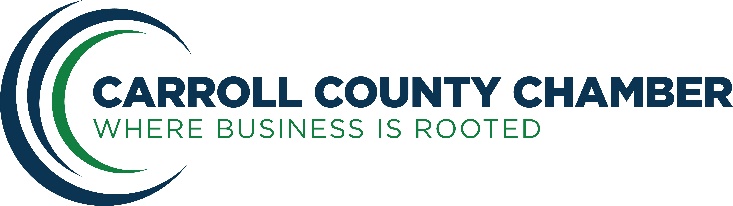 200 Northside Drive, Carrollton, Georgia 30117Phone: 770-832-2446 carrollchamber@carroll-ga.org | carroll-ga.orgDate	Referred by	Company		Total # of EmployeesFull time  	Social MediaPart time  	Business Category	 Short Business Description	Eight (8) Keywords to describe your products/services for search engine optimizationFacebook  	Twitter	 LinkedIn	Minority Owned BusinessWoman Owned BusinessVeteran Owned BusinessMain ContactMr. Mrs. Ms.	  Title	 Direct Line ( )	 Email	 Other Company RepresentativesBilling ContactName	Email	Marketing /Communications ContactName	Email	Human Resource ContactName	Email	 Physical AddressStreet	City /State/Zip	Phone (  )	Email	Website	Mailing Address (if different than physical address)City / State/ Zip	Year business was established	Hours of Operation	Method of Payment Check # 		Cash$	Visa	MasterCard	Discover	(We do NOT accept American Express)Name on Card	Card Billing Address	Account Number	Exp. Date	V-Code	Signature	